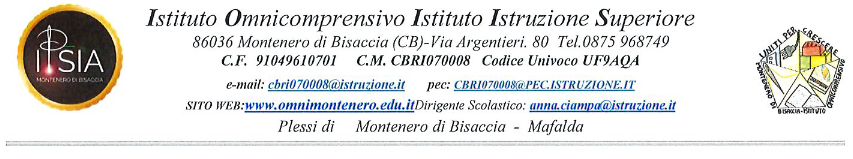 AUTODICHIARAZIONE (genitori o esercenti la responsabilità genitoriale subambini/ alunni/studenti minorenni)Il sottoscritto,Cognome …………………………………………………………………. Nome………………………………………………………………………..Luogo di nascita ………………………………………………………. Data di nascita …………………………………………………………Documento di riconoscimento ………………………………………………………………………………………………………………………Ruolo ………………………………………………………………………. (es. genitore, esercente la responsabilità genitoriale su alunno o studente minorenne)nell’accesso presso Istituto Scolastico …………………………………………………………………………………………………………sotto la propria responsabilità dichiara che suo figlio/figlia,  bambino/alunno/ragazzo per il quale esercita la responsabilità genitoriale:non presenta sintomatologia respiratoria o febbre superiore a 37.5°C in data odierna e che non ne è stato affetto/affetta nei tre giorni precedenti;non è stato in quarantena o isolamento domiciliare negli ultimi 14 giorni;non è stato a contatto con persone positive, per quanto di loro e propria conoscenza, negli ultimi 14 giorni;Dichiara, altresì, in relazione allo stato di salute di suo figlio/figlia, (bambino/alunno/ragazzo per il quale esercita la responsabilità genitoriale), che:si impegna a trasmettere alla scuola in indirizzo eventuali situazioni legate a insorgenza di febbre superiore a 37.5° C (nel caso di genitore per il proprio figlio/a) che dovessero sorgere; varie ed eventuali, rispetto a quanto dichiarato in data odierna, saranno sempre tempestivamente comunicate alla scuola per sospetta insorgenza di sintomatologia riguardo infezioni da Covid-19.si impegna a rispettare il patto di corresponsabilità e sua integrazione già dato in visione ed accettato con propria firma;ha preso visione degli estratti del protocollo di sicurezza, rivolto a genitori e studenti, e si impegna a rispettarlo e a farlo rispettare;La presente autodichiarazione viene rilasciata quale misura di prevenzione correlata con l’emergenza pandemica del SARS CoV2.Luogo e data …………………………………………………………………………….Firma leggibile(dell’interessato e/o dell’esercente la responsabilità genitoriale)……………………………………………………………………………………………………………